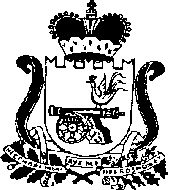 СОВЕТ ДЕПУТАТОВ РУДНЯНСКОГО ГОРОДСКОГО ПОСЕЛЕНИЯ РУДНЯНСКОГО РАЙОНА СМОЛЕНСКОЙ ОБЛАСТИ РЕШЕНИЕот 25.02.2022   № 80В соответствии с пунктом 19 части 1 статьи 14 Федерального закона от                          6 октября 2003 года № 131-ФЗ «Об общих принципах организации местного самоуправления в Российской Федерации», В соответствии со статьей 23.14 Федерального закона от 27.07.2010 года № 190-ФЗ «О теплоснабжении», Федеральным законом от 31.07.2020 № 248-ФЗ «О государственном контроле (надзоре) и муниципальном контроле в Российской Федерации», Уставом Руднянского городского поселения Руднянского района Смоленской области, Совет депутатов Руднянского городского поселения Руднянского района Смоленской областиРЕШИЛ:	1.Утвердить ключевые показатели и их целевые значения, индикативные показатели по муниципальному контролю за исполнением единой теплоснабжающей организацией обязательств по строительству, реконструкции и (или) модернизации объектов теплоснабжения на территории муниципального образования Руднянского городского поселения Руднянского района Смоленской области согласно приложения.	3. Настоящее решение подлежит официальному опубликованию в газете «Руднянский голос» и размещению на официальном сайте Администрации муниципального образования Руднянский район Смоленской области в информационно-телекоммуникационной сети «Интернет».4. Настоящее решение вступает в силу со дня его официального опубликования, но не позднее 1 марта 2022 года.Глава Руднянского городского поселения Руднянского района Смоленской области                                Е.Е. ШкольскаяКлючевые показатели и их целевые значения, индикативные показатели по муниципальному контролю за исполнением единой теплоснабжающей организацией обязательств по строительству, реконструкции и (или) модернизации объектов теплоснабжения на территории муниципального образования Руднянского городского поселения Руднянского района Смоленской области1.	Ключевые показатели по муниципальному контролю в сфере благоустройства на территории Руднянского городского поселения Руднянского района Смоленской области и их целевые значения: Ключевые показатели	Целевые значения (%)Отношение вреда, причиненного объектам благоустройства, находящимся на территории Руднянского городского поселения Руднянского района Смоленской области вследствие нарушений законодательства в сфере благоустройства, совершенных контролируемыми лицами, к общему объему охраняемых законом ценностей на территории Руднянского городского поселения Руднянского района Смоленской области Ключевой показатель рассчитывается по формуле:КП = (Вобщ. / ВРП) x 100,где:Вобщ. - вред, причиненный объектам благоустройства, находящимся на территории муниципального образования Руднянского городского поселения Руднянского района Смоленской области вследствие нарушений законодательства в сфере благоустройства, совершенных контролируемыми лицами (тыс. руб.);ВРП - объем охраняемых законом ценностей на территории муниципального образования (тыс. руб.).Отчетным периодом для расчета значения ключевого показателя является календарный год.Целевое значение ключевого показателя определяется исходя из ежегодного снижения значения ключевого показателя на 1%.    2. Индикативные показатели по муниципальному контролю в сфере благоустройства на территории Руднянского городского поселения Руднянского района Смоленской области.1) количество внеплановых контрольных (надзорных) мероприятий, проведенных за отчетный период;2) количество внеплановых контрольных (надзорных) мероприятий, проведенных за отчетный период на основании выявления соответствия объекта контроля параметрам, утвержденным индикаторами риска нарушения обязательных требований, или отклонения объекта контроля от таких параметров, за отчетный период;3) общее количество контрольных (надзорных) мероприятий с взаимодействием, проведенных за отчетный период;4) количество контрольных (надзорных) мероприятий с взаимодействием по каждому виду КНМ, проведенных за отчетный период;5) количество контрольных (надзорных) мероприятий, проведенных с использованием средств дистанционного взаимодействия, за отчетный период;6) количество обязательных профилактических визитов, проведенных за отчетный период;7) количество предостережений о недопустимости нарушения обязательных требований, объявленных за отчетный период;8) количество контрольных (надзорных) мероприятий, по результатам которых выявлены нарушения обязательных требований, за отчетный период; 9) количество контрольных (надзорных) мероприятий, по итогам которых возбуждены дела об административных правонарушениях, за отчетный период; 10) сумма административных штрафов, наложенных по результатам контрольных (надзорных) мероприятий, за отчетный период; 11) количество направленных в органы прокуратуры заявлений о согласовании проведения контрольных (надзорных) мероприятий, за отчетный период; 12) количество направленных в органы прокуратуры заявлений о согласовании проведения контрольных (надзорных) мероприятий, по которым органами прокуратуры отказано в согласовании, за отчетный период; 13) общее количество учтенных объектов контроля на конец отчетного периода;14) количество учтенных контролируемых лиц на конец отчетного периода;15) количество учтенных контролируемых лиц, в отношении которых проведены контрольные (надзорные) мероприятия, за отчетный период; 16) количество исковых заявлений об оспаривании решений, действий (бездействий) должностных лиц контрольных (надзорных) органов, направленных контролируемыми лицами в судебном порядке, за отчетный период;17) количество исковых заявлений об оспаривании решений, действий (бездействий) должностных лиц контрольных (надзорных) органов, направленных контролируемыми лицами в судебном порядке, по которым принято решение об удовлетворении заявленных требований, за отчетный период;18) количество контрольных (надзорных) мероприятий, проведенных с грубым нарушением требований к организации и осуществлению государственного контроля (надзора) и результаты которых были признаны недействительными и (или) отменены, за отчетный период.Об утверждении ключевых и индикативных показателей муниципального контроля за исполнением единой теплоснабжающей организацией обязательств по строительству, реконструкции и (или) модернизации объектов теплоснабжения на территории муниципального образования Руднянского городского поселения Руднянского района Смоленской областиПриложение             к решению Совета депутатов Руднянского городского поселения Руднянского района Смоленской области от 25.02.2022 г.  № 80